ПРОЕКТОб участии Совета депутатов ЗАТО г. Зеленогорск в краевомконкурсе на лучшую организациюработы представительного органамуниципального образования в 2023 году В целях участия в краевом конкурсе на лучшую организацию работы представительного органа муниципального образования на основании постановления Законодательного Собрания Красноярского края от 09.02.2023 № 5-1558П «Об утверждении Порядка проведения краевого конкурса на лучшую организацию работы представительного органа муниципального образования в 2023 году» Совет депутатов ЗАТО г. Зеленогорск РЕШИЛ:Утвердить отчетные материалы, характеризующие работу Совета депутатов ЗАТО г. Зеленогорск за период с 1 января 2022 года по 1 сентября 2023 года, согласно приложению к настоящему решению.Направить настоящее решение в Законодательное Собрание Красноярского края.Контроль за выполнением настоящего решения возложить на председателя Совета депутатов ЗАТО г. Зеленогорск.Председатель Совета депутатовЗАТО г. Зеленогорск							        В.В. Терентьев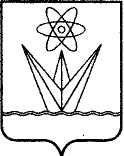  СОВЕТ ДЕПУТАТОВЗАКРЫТОГО АДМИНИСТРАТИВНО-ТЕРРИТОРИАЛЬНОГО ОБРАЗОВАНИЯ ГОРОД ЗЕЛЕНОГОРСККРАСНОЯРСКОГО КРАЯРЕШЕНИЕ СОВЕТ ДЕПУТАТОВЗАКРЫТОГО АДМИНИСТРАТИВНО-ТЕРРИТОРИАЛЬНОГО ОБРАЗОВАНИЯ ГОРОД ЗЕЛЕНОГОРСККРАСНОЯРСКОГО КРАЯРЕШЕНИЕ СОВЕТ ДЕПУТАТОВЗАКРЫТОГО АДМИНИСТРАТИВНО-ТЕРРИТОРИАЛЬНОГО ОБРАЗОВАНИЯ ГОРОД ЗЕЛЕНОГОРСККРАСНОЯРСКОГО КРАЯРЕШЕНИЕ СОВЕТ ДЕПУТАТОВЗАКРЫТОГО АДМИНИСТРАТИВНО-ТЕРРИТОРИАЛЬНОГО ОБРАЗОВАНИЯ ГОРОД ЗЕЛЕНОГОРСККРАСНОЯРСКОГО КРАЯРЕШЕНИЕ_______________г. Зеленогорскг. Зеленогорск№_______